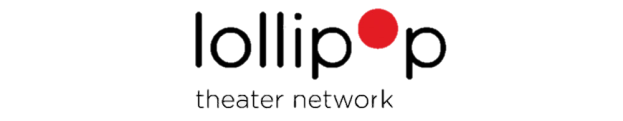 SUNMONTUESWEDTHURFRISAT1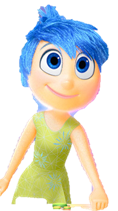 23Yappy Hour with Sven5MS, 3:00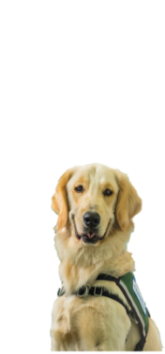 4Healing HarpsAtrium, 12:005Playroom Party5MS, 4:306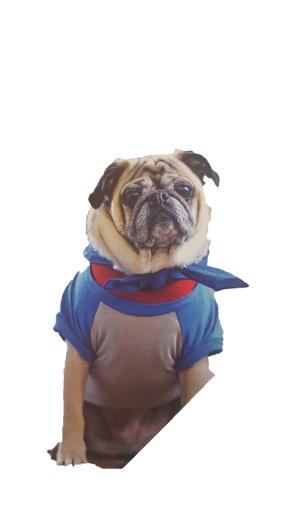 Pet Therapy Dogs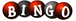 2:00Glow or TV channel 447Mini-Carnival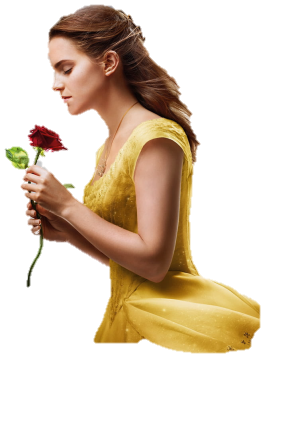 Atrium, 10:30Beauty & the Beast5:30 Glow Auditorium8910Mini- CarnvialAtrium, 2:3011Arts & CraftsAtrium, 2:30Child Life Activity4MS, 4:3012Playroom Party5MS, 4:3013Pet Therapy Dogs2:00Glow or TV channel 4414Ella Enchanted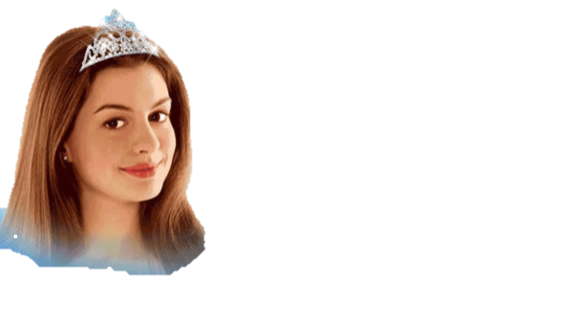 5:30Glow Auditorium151617Notochords Creighton InstrumentalAtrium, 3:001819Playroom Party5MS, 4:3020Pet Therapy Dogs2:00Glow or TV channel 4421Wall-E5:30Glow Auditorium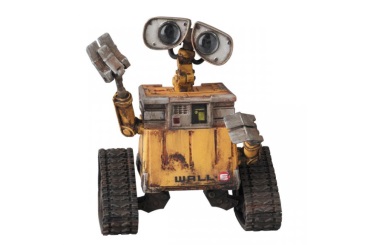 222324Pup Rallywith Sven and Sansa5MS, 3:00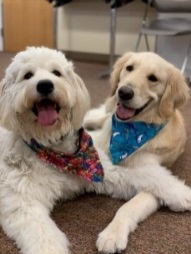 2526Playroom Party5MS, 4:3027Pet Therapy Dogs2:00Glow or TV channel 4428  Gnomeo & Juliet5:30Glow Auditorium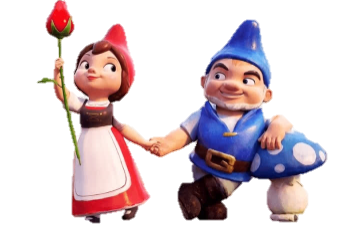 29